7 Б клас                                       8-ма учебна седмица – Домашна работаЛитература:Моля, прочетете отново повестта „ Немили-недраги”  II-ра част от Иван Вазов в учебника по Литература на стр. 62-65.Отговорете на следните въпроси:Коя опция НЕ е обект на художествено изображение в повестта ‚Немили-недраги‘ ?А) родина-чужбина;Б) минало-настояще;В) робство-свобода;Д) просвещение-невежество.Каква е съдбата на хъшовете, според дадената информация в първа глава на повестта?................................................................................................................................................................................................................................................................................................................................................................................................................................................................................................................................................................................................................................................................................................................................................................................................................................................................................................................................................................................................................................................................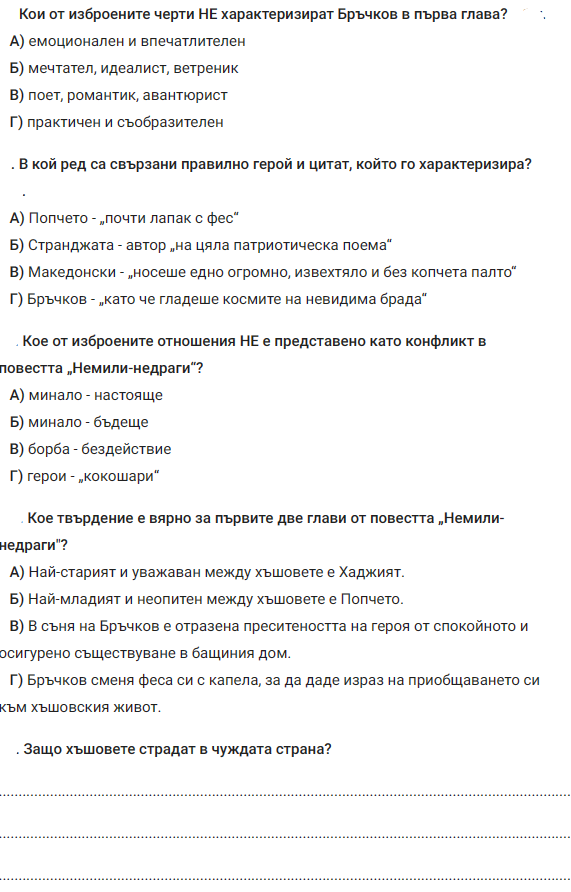 